ICOMOS CULTURE CONFERENCE FIJI PHOTOGRAPHIC COMPETITIONINTRODUCTIONThis photographic completion adds an additional inspirational layer to the ICOMOS “Culture” conference being held in Fiji during the week 1-5 October 2018. Images which celebrate the rich and diverse cultural heritage of the Pacific region are invited.Selected images entered in the competition will be made available for viewing on the Conference website and/or on other ICOMOS social media before the Conference, at the discretion of the Conference Convenors. Entries in the Competition will also be projected during the breaks at the Conference; short-listed images will be displayed at a special session to award the winning entry and any highly commended entries or people’s choice awards will be displayed during the Conference from 3-5 October 2018. Selected images may also be used beyond the conference to promote heritage conservation in the Pacific.It is hoped that the posting of competition images leading up to, during, and after the Conference will inspire conversations and actions around heritage conservation in the Pacific region.PRIZES & CERTIFICATESThere will be one first prize of a Tivua Island Day Cruise for two, donated by Captain Cook Cruises, Fiji. More information: https://www.captaincookcruisesfiji.com/day-cruises/tivua-island-day-cruise/. The first prize winner and any highly commended or people’s choice awards winners will also be given a certificate (to be provided electronically and by email) and online recognition for their achievement.The prize is as stated and no cash or other alternatives will be offered. The prizes are not transferable. Prizes are subject to availability and we reserve the right to substitute any prize with another of equivalent value without giving notice. Prizes unclaimed after a period of one month from the date of notification of the winner may be forfeited.GENERAL PARAMETERS OF THE COMPETIONEach image must depict cultural heritage places and practices across the Pacific region. A short title must be given and the location stated. The full legal name of the entrant (the photographer) must be stated. Only the actual photographer of the image can submit the photograph and the photographer must be named and their email address given.If people appear in the image the photographer is responsible for ensuring that they have obtained permission for the people depicted – preferably in writing. ICOMOS may ask for a signed statement to this effect. If such a statement is not provided the image may be removed from the competition.The image must be of a reasonable quality suitable for projection on a typical conference projection screen.WHO CAN ENTER?Photographers entering the competition must be members of ICOMOS or anyone registered to attend the “Culture: Conserving it Together” Conference. The photographer must be over 18 years of age. Each photographer may enter a maximum of 3 images. Staff and family relations of staff of the Fiji Museum or the Conference Convenors are ineligible to enter.The photographer must provide his or her full legal name, nationality and current email address.All entries become the property of the Promoter. Entries not completed in accordance with the conditions of entry or received after the closing date will not be considered. Indecipherable or incomplete entries will be disregarded. No responsibility is taken for late or misdirected emails and/or other attempts to submit an entry.USE AND OWNERSHIP OF IMAGESCopyright and all other rights remain that of the photographer. Any photograph used by Australia ICOMOS, the Fiji Museum and Captain Cook Cruises (ie. the organisers and sponsors of this competition, “the organisers”) shall carry the photographer’s credit line. Use may include the production, reproducing or publishing of the image via any medium deemed appropriate by the organisers. All entrants understand that any image submitted to the competition may be used by the organisers for marketing and promotional purposes, including in any media such as exhibitions, print and digital media, directly or indirectly related to the activities of the organisers, and there will not be any monetary compensation. By entering an image in this competition you are agreeing to these terms.JUDGING OF PHOTOGRAPHSThe judge will be Sipiriano Nemani, Director of the Fiji Museum. The criteria for selection of the winning entry and any highly commended entry will include:Clear depiction of an aspect of the rich cultural heritage of the Pacific regionInspirational subject matterQuality of composition / skill of the photographerThe judge’s decision will be final and no correspondence will be entered into.DATESThe Competition starts on 14 August 2018 and closes at 12pm (Australian Eastern Standard Time), Monday 17 September 2018.The first prize winner and any highly commended or people’s choice award winners will be notified via email by Monday 24 September 2018 and announced at a special presentation during the Conference (probably at the Conference Dinner on Thursday 4 October 2018). The winner/s will only be emailed if a valid email address is provided, and will be advised when and how the prize can be collected/claimed.COMPETITION RULESThis competition isn’t sponsored, endorsed or administered by, or associated with, Instagram or any other social media used throughout the contest. If images are entered via posting to social media in addition to emailing them, their content must not be inaccurately tagged, nor should other social media users be encouraged to inaccurately tag content (eg. don’t encourage people to tag themselves in photos if they aren’t in the photo).By entering this competition, you agree to the following:You are a financial member of ICOMOS or you are registered to attend the “Culture: Conserving it Together” ConferenceYou have only entered a maximum of 3 imagesYou are not a member of staff or a family relation of staff of the Fiji Museum or of the Conference convenorsYou provide a complete release to ICOMOS, the Fiji Museum, Captain Cook Cruises, Instagram, Facebook, and TwitterYou acknowledge that the competition is in no way sponsored, endorsed or administered by, or associated with, Instagram, Facebook, Twitter or other social media providersThat you have supplied your full legal name and a valid and current email address You are over 18 years of ageYou are the actual photographer of the image submitted If people appear in the image you have ensured that you have obtained permission from those people for the photograph to be entered – preferably in writing. The organisers may ask for a signed statement to this effect. If such a statement is not provided the image may be removed from the competitionYou enter the competition at your own riskYou agree to the use of the image as outlined earlier in this documentThe judge’s decision will be final and no correspondence will be entered into regarding the outcome of the competitionCONTACT DETAILS FOR ENQUIRIESMary Knaggs, Vice President Australia ICOMOS, icomospasifika18photo@gmail.com THE FINE PRINTTHE PROMOTER The Promoter is Australia ICOMOS (ABN 85 073 285 798) whose registered office is located at Deakin University, 221 Burwood Hwy, Burwood, VIC 3125 ("the Promoter").PRIVACYThe details contained in each entry are protected by security safeguards as outlined in detailed here https://australia.icomos.org/privacy/. Any personal information collected as part of the entry is collected to enable identification of the winner and for future marketing and promotional purposes. Your personal information will only be used for these purposes.LIMITATION OF LIABILITYThe Promoter makes no representations or warranties as to the quality, suitability or merchantability of any goods or services offered as prizes. To the extent permitted by law, the Promoter is not liable for any loss suffered to person(s) or property by reason of any act or omission, deliberate or negligent, by the Promoter or its employees or agents, in connection with the arrangement for the supply, or the supply, of goods and services by any person to the prize winner and, where applicable, to any persons accompanying the prize winner. This clause does not affect any rights a consumer may have and which are unable to be excluded under Australian law. To the fullest extent permitted by law, any liability of the Promoter or its employees or agents for breach of any such rights is limited to the payment of the costs of having the prize supplied again.The Promoter reserves the right to cancel or amend the competition and these terms and conditions without notice in the event of a catastrophe, war, civil or military disturbance, act of God or any actual or anticipated breach of any applicable law or regulation or any other event outside of the Promoter’s control. Any changes to the competition will be notified to entrants as soon as possible by the Promoter.CONDITIONS OF ENTRYBy entering the competition, participants agree to be bound by the General Terms and Conditions set out in this document.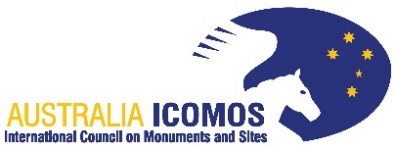 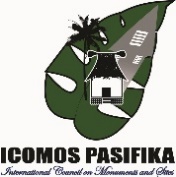 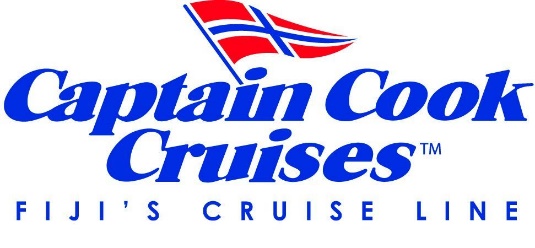 HOW TO ENTEREmail your image or images (maximum 3) to icomospasifika18photo@gmail.com by 12 pm (AEST) Monday 17 September 2018. You may also share your image/s on social media using the hashtag #ICOMOSPasifika18. If your image is over 2MB please send via a recognised file transfer service such as Drobox, Yousendit or WeTransfer.Please complete the information below.Your Full Name: ………………………………………………………………………………………………………………………………Nationality: …………………………………………………………………………………………………………………………………………Email Address: …………………………………………………………………………………………………………………………………Title of Each Image (maximum 3:………………………………………………………………………………………………………………………………………………………………………………………………………………………………………………………………………………………………………………………………………………………………………………………………………………………………………………Photograph technical details (optional)………………………………………………………………………………………………………………………………………………………………………………………………………………………………………………………………………………………………………………………………………………………………………………………………………………………………………………In confirm that I meet the Conditions of Entry including being a fully paid member of ICOMOS and/or I am attending the ICOMOS Culture Conference in Fiji. I understand that by entering this competition, I agree to be bound by the General Terms and Conditions set out in this documentSignature: ………………………………………………………………………………………………Date: ………………………………………………………………………………………………